INDICAÇÃO Nº 2854/2016Indica ao Poder Executivo Municipal a execução de serviços de tapa-buracos na rua Timbiras, no trecho entre as ruas Tupis e Xavantes, no Jardim São Francisco.Excelentíssimo Senhor Prefeito Municipal, 	Nos termos do Art. 108 do Regimento Interno desta Casa de Leis, dirijo-me a Vossa Excelência para indicar que, por intermédio do setor competente, sejam executados serviços de tapa-buracos na rua Timbiras, no trecho entre as ruas Tupis e Xavantes, no Jardim São Francisco.Justificativa:		Moradores do bairro reclamam da existência de muitos buracos no pavimento nesse trecho da via pública, o que dificulta o trânsito dos motoristas, correndo riscos de acidentes. A rua em questão recebe bom fluxo de veículos e os moradores pedem providências com urgência.Plenário “Dr. Tancredo Neves”, em 12 de maio de 2016.José Antonio Ferreira“Dr. José”Vereador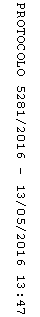 